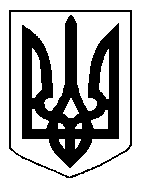 БІЛОЦЕРКІВСЬКА МІСЬКА РАДА	КИЇВСЬКОЇ ОБЛАСТІ	Р І Ш Е Н Н Явід 21 червня 2018 року                                                                                № 2517-53-VIIПро розгляд заяви щодо встановлення земельного сервітуту з фізичною особою-підприємцем Сніжним Сергієм СергійовичемРозглянувши звернення постійної комісії з питань земельних відносин та земельного кадастру, планування території, будівництва, архітектури, охорони пам’яток, історичного середовища та благоустрою до міського голови від 10 травня 2018 року №193/2-17, протокол постійної комісії з питань  земельних відносин та земельного кадастру, планування території, будівництва, архітектури, охорони пам’яток, історичного середовища та благоустрою від 08 травня 2018 року  №127, заяву фізичної особи-підприємця Сніжного Сергія Сергійовича  від 19 березня 2018 року №1653, відповідно до ст.ст. 12, 98-102 Земельного кодексу України, ч.3 ст. 24 Закону України «Про регулювання містобудівної діяльності», ч.3 ст. 24, ст. ст. 30, 32 Закону України «Про охорону культурної спадщини», п. 34 ч. 1 ст. 26 Закону України «Про місцеве самоврядування в Україні», Порядку розміщення тимчасових споруд для провадження підприємницької діяльності, затвердженого наказом Міністерства регіонального розвитку, будівництва та житлово-комунального господарства України від 21 жовтня 2011 року №244, міська рада вирішила:1.Відмовити в укладенні договору про встановлення особистого строкового сервітуту з фізичною особою-підприємцем Сніжним Сергієм Сергійовичем для розміщення, експлуатації та обслуговування літнього майданчика до кальян-бару «Skyfall»  за адресою: Торгова площа, 8, в районі пам’ятки архітектури «Торгові ряди»,  площею 0,0020 га (з них: під проїздами, проходами та площадками – 0,0020 га), строком на 5 (п’ять) років, за рахунок земель населеного пункту м. Біла Церква відповідно до ст. 55-1 Закону України «Про землеустрій» та  ч.6. ст.21 Закону України «Про Державний земельний кадастр», а саме до заяви не додано  технічної документації із землеустрою щодо встановлення меж частини земельної ділянки, на яку поширюється право сервітуту та дозвіл відповідного органу охорони культурної спадщини, що передбачений ч.3 ст. 24, ст. ст. 30, 32 Закону України «Про охорону культурної спадщини».2.Контроль за виконанням цього рішення покласти на постійну комісію з питань  земельних відносин та земельного кадастру, планування території, будівництва, архітектури, охорони пам’яток, історичного середовища та благоустрою.Міський голова                                          	                                                  Г. Дикий